HARMONOGRAM UBYTOVÁNÍ NA VYSOKOŠKOLSKÝCH KOLEJÍCH UJEP V AKADEMICKÉM ROCE 2022/2023  KROK 1 - PODÁNÍ ŽÁDOSTÍ O UBYTOVÁNÍ NA VŠ KOLEJÍCHPříjem žádostí o ubytovací místo pro akademický rok 2022/2023 bude zahájen 20. 6. 2022. webový odkaz – studenti prvních ročníků: https://atkoleje.ujep.cz/prvaci       webový odkaz – studenti vyšších ročníků: https://atkoleje.ujep.cz/intranetPříjem žádostí o stejné ubytovací místo (vyšší ročník) bude ukončen 31. 7. 2022. V případě zaplnění ubytovací kapacity bude SKM informovat studenty na webových stránkách SKM UJEP.  KROK 2 - ÚHRADA ZÁLOHY NA UBYTOVÁNÍÚhrada zálohy je možná od 18. 7. 2022.U žádostí o stejné ubytovací místo je nutné zálohu uhradit nejpozději do 2. 8. 2022.číslo bankovního účtu pro úhradu zálohy: 158004554/0300 (účet vedený u ČSOB a.s.) variabilní symbol platby zálohy: rodné číslo žadatele (10 číslic bez lomítka)Výše zálohy je stanovena na 5000,- Kč (2000,-Kč vratná kauce + 3000,- Kč část úhrady kolejného)  a hradí se bezhotovostně převodem na účet. DŮLEŽITÉ UPOZORNĚNÍ: Platbu s chybným nebo neuvedeným variabilním symbolem nelze identifikovat. Taková platba nebude zaúčtována a bude vrácena zpět na účet plátce!DŮLEŽITÉ UPOZORNĚNÍ: Úhrada zálohy nebude realizována prostřednictvím inkasní platby. Zálohu je vždy nutné uhradit převodem na účet SKM UJEP.První inkasní platba kolejného bude provedena v měsíci říjnu 2022.  KROK 3 - PŘÍDĚLENÍ UBYTOVÁNÍ15. 8. 2022 začne SKM UJEP přidělovat ubytovací místa dle požadavků žadatelů a dle stavu úhrad zálohy.Ubytovací místo bude všem žadatelům přiděleno nejpozději 16. 9. 2022.Studenti nastupující ubytování se dostaví s vytištěnou ubytovací smlouvou přímo do skladu příslušné koleje, a to v den, který je uveden v ubytovací smlouvě. Odbaveni budou výhradně v úředních hodinách ubytovací kanceláře SKM UJEP.Ubytovací smlouva bude dostupná od 19. 9. 2022 na webu SKM UJEP po přihlášení v příslušné sekci prostřednictvím tlačítka „TISK“. Studenti nastupující ubytování po 10. 10. 2022, se dostaví v úředních hodinách do ubytovací kanceláře SKM UJEP, kde mohou v hotovosti či platební kartou uhradit depozit a bude jim vytištěna ubytovací smlouva.    NEUSKUTEČNĚNÉ UBYTOVÁNÍ - VRÁCENÍ ZÁLOHYV případě neuskutečněného ubytování musí student o vrácení zálohy zažádat, a to prostřednictvím                   e-mailu zaslaného na adresu: ubytovani@ujep.czwebový odkaz – formulář žádosti o vrácení zálohy: http://skm.ujep.cz/formulare/vraceni_zalohy.docDo 16. 9. 2022 je zrušení ubytování bez storno poplatku.Od 19. 9. 2022 bude za zrušení objednaného ubytování účtován storno poplatek ve výši 2000,- Kč!------------------------------------------------------------------------------------------------------------------------------------------------------------------------------------------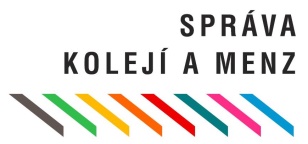 kontaktní údaje:Správa kolejí a menz Univerzity J. E. Purkyně v Ústí nad LabemÚstí nad Labem, Klíšská 979/129, PSČ: 400 96telefon: 475 287 241, e-mail: ubytovani@ujep.czweb: www.skm.ujep.cz